ELIGIBILITY INFORMATION REQUIRED FOR 504 SUBMISSION (NON PCLP)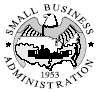 OMB APPROVAL NO.:   3245-0071EXPIRATION DATE:   XX/XX/20XX[The CDC completes this form to help SBA carryout its lender, portfolio and program oversight as part of the application package for Section 504 Loan and sends to: Sacramento Loan Processing Center, Small Business Administration, 6501 Sylvan Road, Suite 111, Citrus Heights, CA. 95610-5017.]I.  General Information - Fill out all blanks and answer all questions. If a question is answered "No," the loan is not eligible.Applicant NameCDC NameApplicant is an operating business organized for profit, is located in United States, has demonstrated a need forthe desired credit, and the desired credit is not otherwise available on reasonable terms from non-Federal sources.    YES___ NO ___The products and/or services of the applicant business are available to the general public. 	YES___ NO ___II. Size and Affiliation -- Check Any Item(s) That Are Applicable and if checked answer the questions.Applicant has possible affiliates. If item is checked, provide the following information in Exhibit 1 of Form 1244:List possible affiliates, discuss possible bases of affiliation and determine if affiliation exists. If affiliation exists, provide a schedule showing combined size calculation                    YES ___ NO ___Applicant business meets the size standards.The combined size calculation of applicant and its affiliates (if any) meets the size standard for the applicant’s primary Industry or the size standard for the primary industry of the applicant and its affiliates, whichever is higher.	YES___ NO ___ If using the 504 size standard:Tangible net worth of Applicant (excluding its Affiliates)	______________Average net income after Federal income taxes (excluding anyCarry over losses) for the Applicant (excluding its Affiliates) forthe preceding two completed fiscal years	______________If using the alternative 7(a) size standard:Primary industry of Applicant	_______________NAICS Code of Applicant	_______________Average annual receipts of Applicant Business (excluding affiliates) over last 3 completed fiscal years	_______________No. of employees of Applicant Business	_______________SBA size standard for applicant	_______________The size standard is exceeded by no more than 25%.Applicant agrees to use the assistance within a labor surplus area.	YES___ NO ___	YES___ NO ___III.  Business RevenueApplicant does not earn 1/3 or more of its gross annual revenue from packaging SBA loans.			YES___ NO ___IV Project Financing – Answer All Questions .  If a question is answered “No,” the loan is not eligible.The Interim Loan does not cover the Borrower's contribution. The source of interim financing is not from any SBA program, directly or indirectly; the terms and conditions of the financing are acceptable; the source is not the Applicant or an Associate of the Applicant; and the source has the experience and qualifications to monitorproperly all Project construction and progress payments.                                                                                               YES___ NO ___The Borrower Contribution is cash or property that is part of the Project Property and is not derived from an SBA business loan program. If the contribution is borrowed, the interest rate is reasonable and any lien on the Project assets is subordinate to the liens securing the 504 loan, and the loan will not be repaid at a faster ratethan the 504 loan.											YES___ NO ___The Third Party Loan is at least as much as the 504 Loan (net proceeds). The Third Party Loan(s) has a term of at least 7 years for a 10 year debenture and at least 10 years for a 20 year debenture. The interest rate is reasonable. Any financing provided by the seller of Project Property is subordinate to the 504 loan and maynot be prepaid without SBA consent.					.				YES___ NO ___No more than 50% of eligible Project costs are from Federal sources.	YES___ NO ___IV.Use of Project Proceeds – Check Any Item(s) That Are Applicable.To relocate any operations of a small business which will cause a net reduction of one-third or more inthe workforce of the relocating small business or a substantial increase in unemployment in any area of the country.If item is checked, answer the following questions.	If “No,” loan is not eligible.The relocation is for key economic reasons and crucial to the continued existence, economic wellbeing, and/or competitiveness of the applicant; and the economic development benefits to the applicant andthe receiving community outweigh the negative impact on the community from which the applicant ismoving.	YES___ NO ___To provide or refinance funds used for payments, distributions, or loans to Associates of the Applicant.If item is checked, loan is not eligible.To acquire, construct, or modify buildings and improvements, and/or to purchase and install machinery and equipment located on land leased to the Applicant by the CDC or an unrelated lessor.  If item is checked, answer the following questions.	If "No," loan is not eligible.The remaining term of the lease, including options to renew, exercisable solely by the lessee, will equal or exceed the term of the Debenture, or, in the case of machinery or equipment, equals or exceeds the usefullife of the property or the term of the Debenture, whichever is less.					YES___ NO ___The Applicant will assign its interest in the lease to the CDC with right of reassignment to SBA.	YES___ NO ___If CDC is leasing property to the Applicant, the rent paid during the Debenture term will pay principaland interest on all debt incurred by the CDC to finance the Project, and all related expenses. 	               YES___ NO ___Debt refinance as part of an expansion is included in Project costs: If checked, answer the following questions. If “No” loan is not eligible.Total debt refinanced is no more than 50% of new expansion costs;	YES	NO Either:Substantially all (85% or more) of the proceeds of the existing debt was used to acquire 
land, including a building situated thereon, to construct a building thereon or purchase equipment 
and the remaining amount (15% or less) was incurred for the benefit of the small business 
seeking the refinancing; or 								 YES___ NO ___
If the land, building or equipment was originally financed through a commercial loan(hereafter the “original loan”) that was subsequently refinanced one or more times:i. Substantially all (85% or more) of the proceeds of the original loan was used to acquire land, including a building situated thereon, to construct a building thereon orpurchase equipment and the remaining amount (15% or less) was incurred for thebenefit of the small business seeking the refinancing; and					YES___ NO ___ii. The existing debt is the most recent refinancing of the original loan; 			YES___ NO ___iii.  The existing indebtedness is collateralized by fixed assets; 	YES___ NO ___iv.  The existing indebtedness was incurred for the benefit of the small business concern;        YES___ NO ___v. Project proceeds will be used only for refinancing existing indebtedness or costs relating  to the project financed; 	YES___ NO ___vi. The financing will provide a substantial benefit to the borrower when prepayment penalties,financing fees, and other financing costs are accounted for; 	YES___ NO ___vii. The borrower has been current on all payments due on the existing debt for not less than  1 year preceding the date of refinancing;	YES___ NO ___viii. The financing under section 504 will provide better terms or rate of interest than  the existing indebtedness at the time of refinancing;	YES___ NO ___ix.  No debt refinanced is due to an Associate of applicant;	YES___ NO ___x.  No debt refinanced is due to a Small Business Investment Company;	YES___ NO ___xi. No creditor whose debt is refinanced is in a position to sustain a loss causing a shift  of any part of a potential loss to SBA.	YES___ NO ___
Debt refinance without expansion is included in Project costs: If checked, answer the following questions. If “No” loan is not eligible.The Refinancing Project does not involve the expansion of a small business;		  	 YES____NO____
The applicant has been in operation for all of the 2 year period ending on the date of application;       YES____NO____
The Qualified Debt to be refinanced:
Is a commercial loan, 100% of which was incurred for the benefit of the small business 
concern; 	 									 YES____NO____
Was incurred not less than two years before the date of the application			 YES____NO____
Is not subject to a guaranty by a Federal agency or department; 				 YES____NO____
Is collateralized by 504 Eligible Fixed Assets;						 YES____NO____
Is not a Third Party Loan on an existing 504 project; 					 YES____NO____
Borrower has been current on all payments due for not less than one year preceding the
date of application; 									 YES____NO____
Either:substantially all (85% or more) of the proceeds of the existing debt was used to acquire
                   an Eligible Fixed Asset(s) and the remaining amount (15% or less) was incurred for the 
                   benefit of the small business seeking the refinancing; or				 YES____NO____if the Eligible Fixed Asset(s) was originally financed through a commercial loan
                  (hereafter the “original loan”) that was subsequently refinanced one or more times: 
                  (A) substantially all (85% or more) of the proceeds of the original loan was used to 
                  acquire an Eligible Fixed Asset(s) and the remaining amount (15% or less) was incurred 
                  for the benefit of the small business seeking the refinancing; and (B) the existing debt is 
                  the most recent refinancing of the original loan; 					 YES____NO____
This question applies only if the original loan was for the construction
of a new building, or the acquisition, renovation, or reconstruction of an 
existing building, and such loan would not have satisfied the leasing policies
set forth in 13 CFR 120.131 and 13 CFR 120.870(b): Borrower is able to
demonstrate compliance with 13 CFR 120.131(b) for existing buildings as
of the date of application for assistance; 			  			    YES____NO____ N/A____
The portion of the Refinancing Project provided by the 504 loan and the Third Party Loan is
not more than 90% of the current fair market value of the fixed assets that will serve as collateral, 	  YES____NO____
If there is a deficiency remaining on the loan to be refinanced, has it been addressed by one or 
more of the three methods below (check all that apply): 					  YES____NO____
   ___ (a) Forgiveness of all or part of the deficiency
_____(b) Acceptance of payment by the borrower
_____(c) Requiring the borrower to execute a note for the balance or any portion of the
	             balance.  This note must be subordinate to the 504 loan if secured by any of the
	             same collateral
If the refinancing Project includes financing for business expenses, the expenses are eligible for
financing and are included in a detailed and itemized list in the Credit Memorandum; 		  YES____NO____
The funding for the Refinance Project includes an amount from the Third Party Lender
equal to or greater than the 504 net debenture amount and not less than 10% from the Borrower;        YES____NO____
The Third Party Lender will have a first lien position, and the 504 loan will have a second lien 
position on all Eligible Fixed Assets securing the Refinance Project; 				  YES____NO____
The refinancing meets the job creation, retention or other economic development objectives
outlined in 13 CFR § 120.861 or § 120.862 and SOP 50 10 5; 					  YES____NO____
The Refinance Project costs only include the amount used to refinance the Qualified Debt,
any Eligible Business Expenses, and other costs under 120.882(c) and (d) and eligible
administrative costs under 120.833; 								  YES____NO____
No debt being refinanced is due to an Associate of applicant; 					  YES____NO____
No debt being refinanced is due to a Small Business Investment Company or a New Markets
Venture Capital Company; and 								  YES____NO____
No creditor whose debt is refinanced is in a position to sustain a loss causing a shift of any part
of a potential loss to the SBA. 								  YES____NO____V. Conflict of InterestSBA may not provide financial assistance to an applicant where there is any appearance of a conflict of interest on the part of SBA orthe CDC.A) All statements must be answered as “True” to be eligible.• If the applicant’s sole proprietor, partner, officer, director or stockholder with a 10% or more interest,   or a household member is a GS-13 or higher government employee or a Major or Lieutenant Commander   or higher in the military, the small business applicant has submitted to the CDC a statement   of no objection by the pertinent government department or military service.				True ____   False ____•  No CDC or Associate** of CDC has a real or apparent conflict of interest with    Applicant, any of Applicant’s Associates, or any of the close relatives of Applicant’s    Associates.											True ____   False ___• No CDC or Associate or close relative of an associate of the CDC has a direct or    indirect financial or other interest in the applicant, or has had such an interest within    6 months prior to the date of the application.							 True ____   False ____• No Associate of a CDC is incarcerated, on parole, or on probation or is a convicted   felon or has an adverse final civil judgment (in a case involving fraud, breach of trust,     or other conduct) that would cause the public to question the CDC’s business integrity.		True ____   False ____ • No CDC or any Associate of CDC has accepted funding from a source that restricts,    prioritizes, or conditions the types of small businesses that CDC may assist under an SBA program or that imposes any conditions or requirements upon recipients of SBA assistance inconsistent with SBA’s loan programs or regulations.                                                                             True ____  False ____• None of the Loan proceeds will directly or indirectly finance purchase of real estate,   personal property or services from CDC or an Associate of CDC.	                                                       True 	  False ____• Neither the Applicant, an Associate of Applicant, close relative nor household member   of an Associate of Applicant is required to invest in CDC.                                                                         True ____   False ____• None of the proceeds of the loan will be used to acquire space in project for which   CDC has issued a real estate forward commitment.					             True ____  False ____B) Check any item(s) that are applicable. If checked, SBA Standards of Conduct Committee approval will be required prior to issuance of an SBA loan authorization. SBA employee, the employee’s close relative or a member of the employee’s household is an employee, officer, director, attorney, agent, creditor or debtor, or has a financial interest in the Applicant. Former SBA employee separated from SBA for less than one year is an employee, officer, director, attorney, agent, creditor or debtor, or has a financial interest in the Applicant. Member of Congress or an appointed official or employee of the legislative or judicial branch (or a close relative or household member of such an individual) is a sole proprietor, general partner, officer, director, employee, attorney, agent, creditor or debtor, or has a financial interest in the Applicant. Member or employee of a Small Business Advisory Council or a SCORE volunteer (or a close relative or household member of such an individual) is a sole proprietor, general partner, officer, director, employee, attorney, agent, creditor or debtor, or has 10.0% or more financial interest in the Applicant. Employee of community organizations such as a certified development companies or microlenders (or a close relative or household member of such an individual) has a financial interest in the Applicant.(**Associate of a CDC is an officer, director, key employee, or holder of 20 percent or more of the value of the CDC’s stock or debt instruments or an agent involved in the loan process. An Associate of a small business is an officer, director, owner of more than 20 percent of the equity, or key employee.)VI. Other - Check Any Item(s) That Are Applicable. and if checked answer the questions 	Loan proceeds will affect properties included or eligible to be included in the National Register of Historic Places.Applicant or Affiliate(s) has/have existing SBA loan(s). The existing SBA loan(s) is/are current and a schedule is included in Exhibit 1of Form 1244 (If “No” loan is not eligible). 	YES___ NO ___Business or any of its principals has been involved in a federal loan or federally assisted financing that defaulted and caused a loss to the Federal government or any of its Departments or agencies.(If checked, explanation is included in Exhibit 1 of Form 1244)	YES___ NO ___Applicant business is principally engaged in teaching, instructing, counseling, or indoctrinating religionor religious beliefs whether in a religious or secular setting.  (If “Yes,” explain in Exhibit 1 of Form 1244.)	  YES____NO ___ Applicant has products or services of a prurient sexual nature.  If item is checked, answer the following questions.If "No," loan is not eligibleApplicant does not present live performances of a prurient sexual nature.	YES___ NO ___Applicant does not derive more than 5% of its gross revenue directly or indirectly, through the sale ofproducts or services or the presentation of any depictions or displays of a prurient sexual nature.	YES___ NO ___Applicant conducts operations both in the United States and in a foreign country.  If item is checked, answer the following questions.	If "No," loan is not eligibleApplicant operates primarily in the United States.	YES___ NO ___NOTE: According to the Paperwork Reduction Act, you are not required to respond to this collection of information unless it displays a currently valid OMB Control Number. The estimated burden for completing this form, including time for reviewing instructions, gathering data needed, and completing and reviewing the form is 6 minutes. Comments or questions on the burden estimates should be sent to U.S. Small Business Administration, Chief, AIB, 409 3rd St., SW, Washington DC 20416. PLEASE DO NOT SEND FORMS TO THIS ADDRESS.